Психологический тест: Геометрические фигурыИз пяти фигур (квадрат, прямоугольник, треугольник, круг, зигзаг), изображенных на листе бумаги, выберите одну, которая вам больше понравиласьА теперь прочтите характеристики людей, выбравших ту или иную фигуруИтак, начинаем: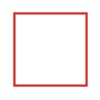 КВАДРАТ:
Трудолюбие, усердие, потребность доводить начатое дело до конца, упорстве, позволяющее добиваться завершения работы,- вот чем знамениты истинные Квадраты.
Выносливость, терпение и методичность обычно делают Квадрата высококлассным специалистом в своей области.
Квадрат любит раз и навсегда заведен-ный порядок: все должно находиться на своем месте и происходить в свое время.
Идеал Квадрата - распланированная, предсказуемая жизнь, ему не по душе «сюрпризы» и изменения при-вычного хода событий.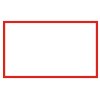 ПРЯМОУГОЛЬНИК:
Временная форма личности, которую могут носить остальные устойчивые фигуры в определенные периоды жизни.
Это люди, не удовлетворенные тем образом жизни, который они ведут сейчас, и потому занятые поисками лучшего положения.
Поэтому ведущие качества прямоугольника - любознательность, пытливость, живой интерес ко всему происходящему и смелость.
Они открыты, для новых идей, ценностей, способов мышления и жизни, легко усваивают все новое.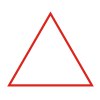 ТРЕУГОЛЬНИК:
Эта форма символизирует лидерство.
Самая характерная особенность истинного Треугольника - способность концентрироваться на главной цели.
Треугольники - энергичные, неудержимые, сильные личности, которые ставят ясные цели, и, как правило, достигают их.
Они честолюбивы и прагматичны, умеют показать вышестоящему руководству значимость собственной работы и работы своих подчиненных.
Сильная потребность быть правым и управлять положением дел делает Треугольник личностью, постоянно соперничающей, конкурирующей с другими.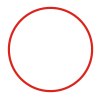 КРУГ:
Самая доброжелательная из пяти фигур.
Он обладает высокой чувствительностью, развитой эмпатией - способностью сопереживать, сочувствовать, эмоционально отзываться на переживания другого человека.
Круг ощущает чужую радость и чувствует чужую боль как свою собственную.
Он счастлив тогда, когда все ладят друг с другом.
Поэтому, когда у Круга возникает с кем-то конфликт, наиболее вероятно, что Круг уступит первым.
Он стремится найти общее даже в противоположных точках зрения.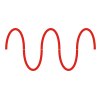 ЗИГЗАГ:
Фигура, символизирующая творчество.
Комбинирование абсолютно различных, несходных идей и создание на этой основе чего-то нового, оригинального - вот что нравится Зиг-загам.
Они никогда не довольствуются способами, при помощи которых веши делаются в данный момент или делались в прошлом.
Зигзаг - самый восторженный, самый возбудимый из всех пяти фигур.
Когда у него появляется новая и интересная мысль, он готов поведать ее всему миру!
Зигзаги - неутомимые проповедники своих идей и способны увлечь многих.